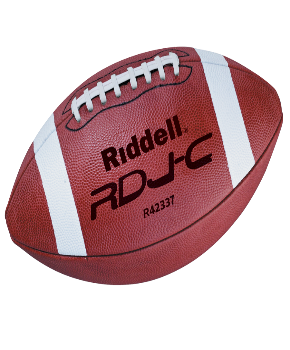 Football TrainingSocial Emotional training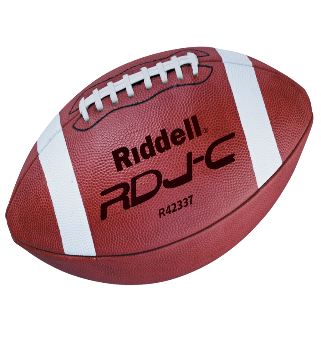 Illinois Giants will be hosting Football Training Camps for Children. Age groups K-5th & 6th- 8th grade can participate. Illinois Medicaid, DCFS, & Youth Care Children will not be charged any fees to participate. Contact 708-573-1800, Illinoisgiants75@gmail.com, or info@illinoisgiants.comIllinois Giants will be hosting Football Training Camps for Children. Age groups K-5th & 6th- 8th grade can participate. Illinois Medicaid, DCFS, & Youth Care Children will not be charged any fees to participate. Contact 708-573-1800, Illinoisgiants75@gmail.com, or info@illinoisgiants.comIllinois Giants will be hosting Football Training Camps for Children. Age groups K-5th & 6th- 8th grade can participate. Illinois Medicaid, DCFS, & Youth Care Children will not be charged any fees to participate. Contact 708-573-1800, Illinoisgiants75@gmail.com, or info@illinoisgiants.comIllinois GiantsIllinois GiantsIllinois Giants